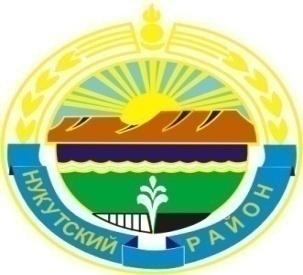 МУНИЦИПАЛЬНОЕ  ОБРАЗОВАНИЕ«НУКУТСКИЙ  РАЙОН» АДМИНИСТРАЦИЯМУНИЦИПАЛЬНОГО ОБРАЗОВАНИЯ«НУКУТСКИЙ РАЙОН»ПОСТАНОВЛЕНИЕ05 июня 2020                                                № 246                                                    п. НовонукутскийО внесении изменений в постановление Администрации муниципального образования «Нукутский район» от 31 января 2018 года № 36 «О создании межведомственной комиссии по обеспечению прав граждан  на вознаграждениеза труд и по снижению неформальной занятости в муниципальном образовании «Нукутский район»В целях повышения эффективности реализации основных направлений государственной политики в области оплаты труда, в соответствии со статьями 353.1, 365 Трудового кодекса Российской Федерации, а также для организации работы по снижению неформальной занятости, легализации неофициальной заработной платы,  руководствуясь статьями 34, 35 Устава муниципального образования «Нукутский район», АдминистрацияПОСТАНОВЛЯЕТ:         1. Приложение № 2 к постановлению Администрации муниципального образования «Нукутский район» от 31 января 2018 года № 36 «О создании межведомственной комиссии по обеспечению прав граждан за труд и по снижению неформальной занятости в муниципальном образовании «Нукутский район» изложить в новой редакции (Приложение №1).       2. Опубликовать настоящее постановление в печатном издании «Официальный курьер» и разместить на официальном сайте Администрации муниципального образования «Нукутский район».      3. Контроль за исполнением настоящего постановления оставляю за собой.Вр.и.о. мэра 								С.В. Андрианов	Приложение №1к постановлению Администрации  МО «Нукутский район»от 05.06.2020 г. № 246 Приложение № 2к постановлению Администрации  МО «Нукутский район»от 31.01.2018 г. № 36 Составмежведомственной комиссии по обеспечению прав граждан на вознаграждениеза труд и по снижению неформальной занятости в муниципальном образовании «Нукутский район»Гомбоев Сергей  ГеннадьевичПлатонова Надежда Анатольевна Севернюк Светлана ОлеговнаЧлены комиссии:Уданова Татьяна ВалерьевнаСуборова Татьяна ПавловнаГеленкенов Александр СергеевичДабалаева Наталья ДмитриевнаШобоев Игорь ВладимировичЖербакова Елена ВалерьевнаУлаханов Валерий АфанасьевичИзыкенов Алексей Ярославович- мэр муниципального образования «Нукутский район», председатель комиссии;- заместитель мэра – начальник управления экономического развития и труда Администрациии муниципального образования «Нукутский район», заместитель председателя;- консультант по труду управления экономического развития и труда Администрации муниципального образования «Нукутский район»,  секретарь комиссии;начальник Финансового управления Администрации МО «Нукутский район»- консультант по управлению охраной труда Администрации муниципального образования «Нукутский район»;- начальник отдела сельского хозяйства Администрации муниципального образования «Нукутский район»;- начальник отдела Пенсионного фонда РФ по Нукутскому району (по согласованию);- помощник прокурора Нукутского района (по согласованию);- и.о. директора ОГКУ «Центр занятости населения Нукутского района (по согласованию);- государственный инспектор по охране труда государственной инспекции труда в Иркутской области (по согласованию);- начальник ОП МО МВД России «Заларинский» (место дислокации п. Новонукутский) майор полиции (по согласованию).